Reading/Language Work:  Week of May 18th-May 21st.Math/Science/Social Studies Work:  Week of May 18th-21st READINGSPELLING/GRAMMARWritingEXTRA ACTIVITIESMLog into Brainpop. Username: windsong Password: brainpop  Click on “English,” then “Grammar,” then “Run-On Sentences.” At the end of the quiz click “Email your results todjacobson@fisdk12.netAll Extra Activities are OPTIONAL for the week:TComplete one Reading Plus or one Razz Kids and take the quiz and answer the questions.Graded AssignmentWrite your top ten suggestions on “How to Survive a Pandemic and Complete Your Schoolwork”Send me a picture of your reasons.Reading Plus – 2 stories required, any more is optional; Spelling CityWComplete one Reading Plus or one Razz Kids and take the quiz and answer the questions.Play Kahoot Summer FunHave fun with this.Sora – Access to thousands of online books App located in Clever: 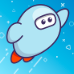 THDig into Reading Kahoot:Use a name I recognize.EdutypingFCelebrate Summer!!!!!!!!!!!Celebrate Summer!!!!!!!!!Celebrate Summer!!!!!!!MATHSCIENCESocial StudiesEXTRA ACTIVITIESMI will meet with you individually this week on Zoom.Play Kahoot Math ReviewAll Extra Activities are OPTIONAL for the week:Math:TPractice math with Education Galaxy.Go to Stemscoopes on Clever. It has the red rocket.Watch Content Connections Video on Properties of SoilGo to Studies Weekly Week 16, listen to the last sections.You will listen to these sections again on Wednesday so that you remember what is happening.XtraMath Education Galaxy - work on earning your three starsGames- WPractice Math with Education Galaxy.Go to Stemscoopes on Clever. It has the red rocket.Listen to Science Rocks.GRADED ASSIGNMENT;Go to Studies Weekly Week 16, listen to the last section:Write three sentences about what you learned.THMATH PRACTICE;Go to website: I Know ItClick Login, Click StudentClass code: danitaUsername: First initial/last initial student ID(ex:dj12345)*Password: student IDComplete the assigned practiceFCelebrate Summer!!!!!!!Celebrate Summer!!!!!!!